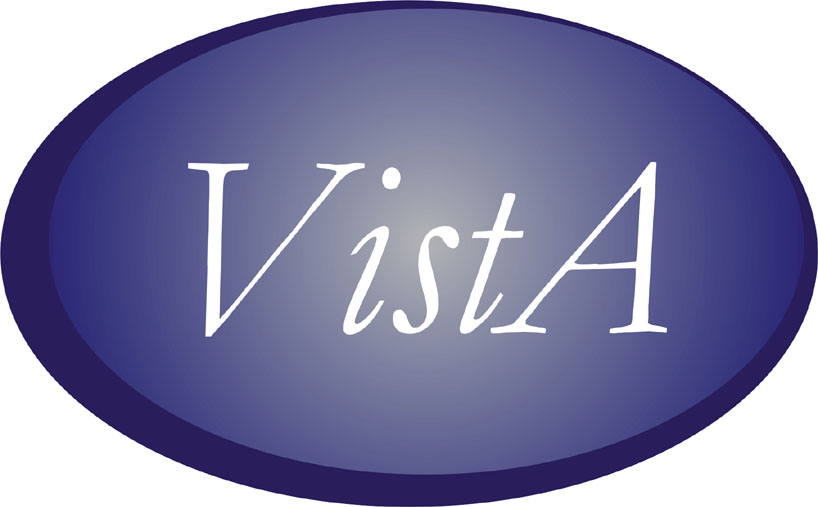 CPRS GUI version 28(Patch# OR*3*280) and Associated PatchesInstallation Guide Revision HistoryThe most recent entries in this list are linked to the location in the manual they describe. Click on a link or page number to go to that section.Table of ContentsRevision History	2Table of Contents	3CPRS GUI v28 Installation Requirements and Notes	4Required Patches	4Required Patches Distributed in the CPRS v28	5Patches Distributed in the CPRS v28 Primary Bundle (OR_PSJ_PXRM_28.KID)	5Related Patches to Be Installed after CPRS v28	5Software Retrieval	6CPRS GUI v28 Software Installation Instructions	6CPRS GUI v28 Software Installation Sequence	7Parameters Introduced/Changed with CPRS GUI v28	9CPRS GUI v28 Software	11Patches Not Included in a bundle	11OR_PSJ_PXRM_28.KID-- PRIMARY BUILD	11CPRS GUI v28 and Associated Patches Software Installation Captures	13PSS*1*151 Installation Capture	13PSS*1*142 Installation Capture	14CPRS28_REQUIRED.KID Installation Capture	15OR_PSJ_PXRM_28.KID Installation Capture	18Checksum Value Verification	18Transport Global Print	21OR_PSJ_PXRM_28.KID Installation Capture	26CPRS28_RELATED.KID Installation Capture	35CPRS GUI v28 Installation Requirements and NotesCPRS GUI version 28 consists of five host files: PSS_1_151.KID, PSS_1_142.KID, CPRS28_REQUIRED.KID, OR_PSJ_PXRM_28.KID and CPRS28_RELATED.KID. These five host files contain software that support CPRS GUI v28 functionality.  The host files were created to simplify installation at Veterans Health Administration (VHA) facilities and to assist in the phased implementation release method for CPRS v28.  CPRS v28 will follow a phase implementation.  To see current status and target dates for sites/VISN please refer to the following site:REDACTEDRequired PatchesBefore you can install CPRS GUI v.28, you must verify that the following required patches are properly installed on your system:OR*3.0*67OR*3.0*181OR*3.0*293 (Released in CPRS28_REQUIRED.KID with CPRS v28)OR*3.0*295OR*3.0*296OR*3.0*302OR*3.0*307OR*3.0*316OR*3.0*330GMRC*3.0*66 (Released in CPRS28_REQUIRED.KID with CPRS v28)GMRC*3.0*68LR*5.2*395PSS*1.0*142 (Released as a host file PSS_1_142.KID with CPRS v28)PSS*1.0*147 PSS*1.0*151 (Released as a host file PSS_1_151.KID with CPRS v28)SD*5.3*536XU*8.0*474POLYTRAUMA MARKER 1.0PXRM*2.0*17 USR*1.0*33  Required Patches Distributed in the CPRS v28 These patches are required for OR*3.0*280 installation and should be installed prior to the Primary Bundle of CPRS v28.  These patches will be released in conjunction with CPRS v28.  PSS*1.0*151  (Released as a host file PSS_1_151.KID)PSS*1.0*142 (Released as a host file PSS_1_142.KID)Released in CPRS28_REQUIRED.KIDOR*3.0*293GMRC*3.0*66GMRA*4*45Patches Distributed in the CPRS v28 Primary Bundle (OR_PSJ_PXRM_28.KID)This host file, OR_PSJ_PXRM_28.KID, contains the CPRS GUI v.28 patch (OR*3.0*280) and a required Inpatient Pharmacy and Clinical Reminders patch. When you install this host file, the three patches listed below will be installed on your system.PSJ*5.0*226PXRM*2.0*16OR*3.0*280Related Patches to Be Installed after CPRS v28The following patches support functionality in CPRS v28.  These patches will be released in conjunction with CPRS v28.  Released in CPRS28_RELATED.KIDGMRC*3.0*64	GMTS*2.7*90OR*3.0*337	Software RetrievalYour site will be contacted when to download the necessary files from a FTP directory.  CPRS v28 is following a phased implementation.  Please reference the following site for information on when your site is targeted for installationREDACTEDPSS_1_151.KIDPSS_1_142.KIDCPRS28_REQUIRED.KIDOR_PSJ_PXRM_28.KIDCPRS28_RELATED.KIDOR_30_280.ZIPCPRS GUI v28 Software Installation InstructionsThis patch should be installed during non-peak hours to minimize disruption. No users should be accessing CPRS during the install as this prevents you from replacing CPRSChart.exe. Installation will take approximately 15 minutes or more, depending on the menu structure at your site.Listed below are general installation instructions for installing the CPRS GUI v28 KIDS builds and other patches.  For specific installation details, refer to the CPRS GUI v28 Software Installation Capture. Additionally, review the National Patch Module messages for each patch for patch-specific information.From the Kernel Installation and Distribution System (KIDS) Menu, select the Installation menu.Use Load a Distribution.  You may need to prepend a directory name.If given the option to run any Environment Check Routine(s), answer "YES."From this menu, you may then elect to use the following options:Backup a Transport GlobalCompare Transport Global to Current SystemVerify Checksums in Transport Global When ready, select the Install Packages option.When prompted "Want KIDS to Rebuild Menu Trees Upon Completion of Install? Yes//", respond "YES."When prompted 'Want KIDS to INHIBIT LOGONs during the install? YES//', respond "YES." When prompted 'Want to DISABLE Scheduled Options, Menu Options, and    Protocols? YES//', respond YES.  When prompted to select the options you would like to place out of order, enter the following:OR OE/RR MENU CLINICIAN          	CPRS Clinician MenuOR OE/RR MENU NURSE              	CPRS Nurse MenuOR OE/RR MENU WARD CLERK        	 CPRS Ward Clerk MenuOR CPRS GUI CHARTWhen prompted 'Delay Install (Minutes):  (0-60): 0//; respond '0.'Move the routines to other CPUs if appropriate.CPRS GUI v28 Software Installation SequenceMake sure all Nationally Released Required patches are installed.OR*3.0*67OR*3.0*181OR*3.0*295OR*3.0*296OR*3.0*302OR*3.0*307OR*3.0*316OR*3.0*330GMRC*3.0*68LR*5.2*395PSS*1.0*147 SD*5.3*536XU*8.0*474POLYTRAUMA MARKER 1.0PXRM*2.0*17 USR*1.0*33  Install PSS*1.0*151. Distributed as PSS_1_151.KID host file.Please refer to the CPRS GUI v28 Installation Capture for installation details.Install PSS*1.0*142.  Distributed as PSS_1_142.KID host file.Please refer to the CPRS GUI v28 Installation Capture for installation details.Install OR*3.0*293, GMRC*3.0*66 and GMRA*4.0*45.  Distributed in CPRS28_REQUIRED.KID host file. Note:	The OR*3*293 patch schedules a task which converts the entries that are currently in file 100 on node 9 of each order and puts them into the new file 100.05.  This process may take a long time and thus the patch should be installed when the system is not highly loaded.  Also, since the task takes the current data from file 100 it is possible that control characters that existed there could get copied over into the new file as well. Further Note:		As the above said task will create new entries in file 100.05 based off of existing order checks in file 100, file 100.05 has the potential to grow to a large size.  Depending on your system configuration, this may cause you to need extra journal files.  If you are monitoring the system and notice you need to allocate additional system resources for this task/process you may kill off the task in order to perform the necessary tasks. Once you are ready you will then need to restart the process by running the following at programmer prompt:		D TASK^ORY293The task will pick back up where it left off when you killed off the original task.Please refer to the CPRS GUI v28 Installation Capture for installation details.Install OR*3.0*280 (CPRS GUI v28), PSJ*5.0*226 and PXRM*2.0*16:  Distributed in OR_PSJ_PXRM_28.KID host file.Please refer to the CPRS GUI v28 Installation Capture for installation details.Install GMRC*3.0*64, GMTS*2.7*90 and OR*3.0*337.  Distributed as CPRS28_RELATED.KID host file.Please refer to the CPRS GUI v28 Installation Capture for installation details.		Note:The OR*3*337 patch adds a new option, IV Additive Frequency Utility[OR IV ADD FREQ UTILITY] to the existing ORDER MENU MANAGEMENT [ORCM MENU].  This new option allows the Clinical Application Coordinators (CACs) to define an additive frequency value to existing Continuous IV Quick Orders. Input from Pharmacy ADPAC is recommended.Distribute CPRSCHART.EXE, CPRS.HLP, CPRS.CNT located in OR_30_280.ZIP.These three files should be distributed to the same directory as the borlndmm.dll.  Usually, these files are located in the CPRS directory.Place the User and Technical Manual files in a location that can be accessed by CPRS users.After CPRS v28 is installed into production, do the following:a)	Review the new or changed Parameters exported with CPRS GUI v28 (see listing below). You will need to set the values for all new parameters.b)	Review the Quick Orders Mail Man message generated when you installed OR*3.0*280 (Subj: Order Check Compiler Status) or generate a new message by running the following option:MR     Medication Quick Order Report [OR MEDICATION QO CHECKER] which is located on ORDER MENU MANAGEMENT [ORCM MGM]c)	Correct the Continuous IV quick orders you have identified.  Use the utility provided with patch OR*3.0*337.Parameters Introduced/Changed with CPRS GUI v28Enhance ORWOR CATEGORY SEQUENCE Parameter Definition to Include USER as a Selection (Remedy 105173, CQ 16601) – Developers added the User-level setting for the parameter.Modify the OR RA RFS CARRY ON Parameter to Include Division, Location, User, Service, System and Package Levels (CQ 16920) –As requested, this parameter was expanded to have more levels at which it can be set: Package, System, Division, Service, and User.Two CPRS Parameters Have the Same Parameter Description (Remedy 69631, CQ 17700) –While researching the similar descriptions, developers discovered that the parameter ORW ADDORD INPT was no longer in use. The CPRS GUI v.28 installation will delete this parameter at sites. In addition, the developers added to the ORWOR WRITE ORDER LIST parameter description that it has been superseded by the parameter ORWDX WRITE ORDERS LIST and that it is there only for backwards compatibility.VBECS: Test Site Wants a Parameter for Changing Order of Diagnostic Tests (Remedy 380789, CQ 18426) – Developers added a new parameter OR VBECS DIAGNOSTIC TEST ORDER to enable sites to rearrange the order of diagnostic tests at the System, Division, or User level. Sites can change sequence numbers to put the list of tests in whatever order the site chooses. The site can also remove a test from the list by deleting the corresponding sequence number. Need Parameter ORWT TOOLS MENU Description Updated for Submenu Info (Remedy 162367, CQ 19054) – Developers changed the description to reflect the changes to this parameter.VBECS QO without a Start Date Is Rejected by VBECS with a Message Sent to Provider (Remedy 379127, CQ 19097) – Developers corrected the problem and the start date will now be stored and sent correctly. Based on the collection type, the start date will have a default value, which the user can change if needed.VBECS: A Site Requested a Parameter that Removes Collection Date/Time Defaults e.g., NOW (CQ 19167) – CPRS developers created a new parameter OR VBECS REMOVE COLL TIME to enable the sites to remove the Collection Time Default when entering Diagnostic Test orders. The parameter has no affect on Quick orders. Quick order values will be displayed.VBECS Create a Parameter that Would Allow Sites to Change Diagnostic Side with Blood Component Side (CQ 19266) – Developers created a new parameter, OR VBECS DIAGNOSTIC PANEL 1ST, to enable users to switch the location of the panels. This parameter can be set at the Package, System, and Division levels. CPRS GUI v28 Software Patches Not Included in a bundleCPRS28_REQUIRED.KIDOR_PSJ_PXRM_28.KID-- PRIMARY BUILD	CPRS28_RELATED.KIDOR_30_280.ZIPCPRS GUI v28 and Associated Patches Software Installation CapturesSelect OPTION NAME: XPD MAIN       Kernel Installation & Distribution System          Edits and Distribution ...          Utilities ...          Installation ...          Patch Monitor Main Menu ...Select Kernel Installation & Distribution System Option: INSTALLationPSS*1*151 Installation Capture6  Install Package(s)Select INSTALL NAME: PSS*1.0*151      1/11/11@14:52:52     => PSS*1*151 This Distribution was loaded on Jan 11, 2011@14:52:52 with header of    PSS*1*151    It consisted of the following Install(s):    PSS*1.0*151Checking Install for Package PSS*1.0*151Install Questions for PSS*1.0*151Want KIDS to INHIBIT LOGONs during the install? NO// Want to DISABLE Scheduled Options, Menu Options, and Protocols? NO// Enter the Device you want to print the Install messages.You can queue the install by enter a 'Q' at the device prompt.Enter a '^' to abort the install.DEVICE: HOME//   TELNET TERMINAL25             50             75                               PSS*1.0*151                                    Install Started for PSS*1.0*151 :                Jan 11, 2011@14:54:39Build Distribution Date: Oct 28, 2009 Installing Routines25             50             75                Updating Routine file... 25             50             75                             Updating KIDS files...25             50             75               100PSS*1.0*151 Installed.                Jan 11, 2011@14:54:39 Not a production UCI NO Install Message sent Install Completed   PSS*1*142 Installation Capture   6  Install Package(s)Select INSTALL NAME: PSS*1.0*142      1/11/11@14:55:48     => PSS*1*142 This Distribution was loaded on Jan 11, 2011@14:55:48 with header of    PSS*1*142    It consisted of the following Install(s):    PSS*1.0*142Checking Install for Package PSS*1.0*142Install Questions for PSS*1.0*142Want KIDS to INHIBIT LOGONs during the install? NO// Want to DISABLE Scheduled Options, Menu Options, and Protocols? NO// Enter the Device you want to print the Install messages.You can queue the install by enter a 'Q' at the device prompt.Enter a '^' to abort the install.DEVICE: HOME//   TELNET TERMINAL25             50             75               Complete PSS*1.0*142                                    Install Started for PSS*1.0*142 :                Jan 11, 2011@14:57:08Build Distribution Date: Oct 08, 2009 Installing Routines: 25             50             75               100               Jan 11, 2011@14:57:08 Updating Routine file...25             50             75               100  Updating KIDS files... 25             50             75               100 PSS*1.0*142 Installed.                Jan 11, 2011@14:57:08 Not a production UCI NO Install Message sent Install CompletedCPRS28_REQUIRED.KID Installation CaptureSelect INSTALL NAME: CPRS28 REQUIRED 1.0      2/10/11@14:08:39     => CPRS28 REQUIRED PATCHES  ;Created on Feb 10, 2011@10:53:25This Distribution was loaded on Feb 10, 2011@14:08:39 with header of    CPRS28 REQUIRED PATCHES  ;Created on Feb 10, 2011@10:53:25   It consisted of the following Install(s):CPRS28 REQUIRED 1.0     OR*3.0*293    GMRA*4.0*45    GMRC*3.0*66Checking Install for Package CPRS28 REQUIRED 1.0Install Questions for CPRS28 REQUIRED 1.0Checking Install for Package OR*3.0*293Install Questions for OR*3.0*293Incoming Files:   100.05    ORDER CHECK INSTANCESChecking Install for Package GMRA*4.0*45Install Questions for GMRA*4.0*45Checking Install for Package GMRC*3.0*66Install Questions for GMRC*3.0*66Incoming Files:   123       REQUEST/CONSULTATION  (Partial Definition)Note:  You already have the 'REQUEST/CONSULTATION' File.Want KIDS to INHIBIT LOGONs during the install? NO// Want to DISABLE Scheduled Options, Menu Options, and Protocols? NO// Enter the Device you want to print the Install messages.You can queue the install by enter a 'Q' at the device prompt.Enter a '^' to abort the install.DEVICE: HOME//   TELNET TERMINAL25             50             75               CompleteCPRS28 REQUIRED 1.0                                 Install Started for CPRS28 REQUIRED 1.0 :                Feb 10, 2011@14:12Build Distribution Date: Feb 10, 2011 Installing Routines25             50             75                              Feb 10, 2011@14:12OR*3.0*293                                    Install Started for OR*3.0*293 :                Feb 10, 2011@14:12Build Distribution Date: Feb 10, 2011 Installing Routines:25             50             75                              Feb 10, 2011@14:12 Installing Data Dictionaries: 25             50             75               100               Feb 10, 2011@14:12 Running Post-Install Routine: POST^ORY29325             50             75               A background job has been queued to convert order checks from file 100 to file 100.05.Task #4301 started. Updating Routine file:25             50             75               100 Updating KIDS files:25             50             75               100 OR*3.0*293 Installed.                Feb 10, 2011@14:12 Not a production UCI NO Install Message sent GMRA*4.0*45                                    Install Started for GMRA*4.0*45 :                Feb 10, 2011@14:12Build Distribution Date: Feb 10, 2011 Installing Routines:25             50             75               100               Feb 10, 2011@14:12 Updating Routine file:25             50             75               100 Updating KIDS files... 25             50             75               100 GMRA*4.0*45 Installed.                Feb 10, 2011@14:12 Not a production UCI NO Install Message sent GMRC*3.0*66                                    Install Started for GMRC*3.0*66 :                Feb 10, 2011@14:12Build Distribution Date: Feb 10, 2011 Installing Routines: 25             50             75               100               Feb 10, 2011@14:12:01 Installing Data Dictionaries: 25             50             75               100               Feb 10, 2011@14:12:01 Updating Routine file... 25             50             75               100 Updating KIDS files... 25             50             75               100 GMRC*3.0*66 Installed.                Feb 10, 2011@14:12:01 Not a production UCI NO Install Message sent  Updating Routine file... 25             50             75               100 CPRS28 REQUIRED 1.0 Installed.                Feb 10, 2011@14:12:01 No link to PACKAGE file NO Install Message sent Install CompletedNote:	The OR*3*293 patch schedules a task that converts the entries currently in file 100 on node 9 of each order and puts them into the new file 100.05. This process may take a long time and thus the patch should be installed when the system is not highly loaded. Also, since the task takes the current data from file 100 it is possible that control characters that existed there could get copied over into the new file as well. Further Note:		As the above said task will create new entries in file 100.05 based off of existing order checks in file 100, file 100.05 has the potential to grow to a large size.  Depending on your system configuration, this may cause you to need extra journal files.  If you are monitoring the system and notice you need to allocate additional system resources for this task/process you may kill off the task in order to perform the necessary tasks. Once you are ready you will then need to restart the process by running the following at programmer prompt:		D TASK^ORY293The task will pick back up where it left off when you killed off the original task.OR_PSJ_PXRM_28.KID Installation CaptureChecksum Value Verification  1  Load a Distribution  2  Verify Checksums in Transport Global  3  Print Transport Global  4  Compare Transport Global to Current System  5  Backup a Transport Global  6  Install Package(s)    Restart Install of Package(s)    Unload a Distribution2  Verify Checksums in Transport GlobalSelect INSTALL NAME: OR PSJ PXRM 280 1.0      1/11/11@15:08:19     => CPRS28 AND REQUIRED PATCHES  ;Created on Dec 07, 2010@11:59:33This Distribution was loaded on Jan 11, 2011@15:08:19 with header of    CPRS28 AND REQUIRED PATCHES  ;Created on Dec 07, 2010@11:59:33   It consisted of the following Install(s):OR PSJ PXRM 280 1.0     OR*3.0*280    PSJ*5.0*226    PXRM*2.0*16Want each Routine Listed with Checksums: Yes//   YESDEVICE: HOME//   TELNET TERMINALPACKAGE: OR PSJ PXRM 280 1.0     Jan 11, 2011 3:09 pm                 PAGE 1-------------------------------------------------------------------------   0 Routine checked, 0 failed.PACKAGE: OR*3.0*280     Jan 11, 2011 3:09 pm                          PAGE 1-------------------------------------------------------------------------ORB3SPEC  Calculated   89326077ORCDPS1   Calculated   78578103ORCDPSIV  Calculated  121037905ORCHECK   Calculated  109684735ORCMEDT8  Calculated   78288682ORCNOTE   Calculated   59596403ORCSAVE   Calculated   92624396ORCSAVE1  Calculated   34248374ORCSAVE2  Calculated   84878914ORCSEND3  Calculated   25737895ORCXPND1  Calculated   72214647ORCXPND3  Calculated   43846714ORDSGCHK  Calculated   89700507OREVNTX   Calculated   77019944OREVNTX1  Calculated   75868849ORKCHK    Calculated   42414888Enter RETURN to continue or '^' to exit: PACKAGE: OR*3.0*280     Jan 11, 2011 3:09 pm                          PAGE 2-------------------------------------------------------------------------ORKCHK5   Calculated   45867526ORKCHK6   Calculated   31072886ORMBLDGM  Calculated    5247581ORMBLDP1  Calculated    5382020ORMBLDPS  Calculated   86048776ORMFN     Calculated   37182976ORMGMRC   Calculated   44816636ORMPS1    Calculated   70284401ORMPS2    Calculated   47758235ORORDDSC  Calculated   13143468ORQ2      Calculated   52016905ORQQCN2   Calculated   33486661ORQQPL1   Calculated   62165510ORQQPL3   Calculated   54712722ORTSKLPS  Calculated    6566762ORUTL     Calculated    8567087ORWCV     Calculated   80219268Enter RETURN to continue or '^' to exit: PACKAGE: OR*3.0*280     Jan 11, 2011 3:09 pm                          PAGE 3-------------------------------------------------------------------------ORWD      Calculated   39271044ORWDPS3   Calculated   20975704ORWDPS33  Calculated   40244944ORWDRA32  Calculated   21891696ORWDX     Calculated   66882759ORWDX2    Calculated   17614403ORWDXA    Calculated   82710229ORWDXC    Calculated   52838872ORWDXM1   Calculated   71014486ORWDXM2   Calculated   76107854ORWDXM3   Calculated  104533418ORWDXM4   Calculated   37881489ORWDXR01  Calculated   20020938ORWDXVB3  Calculated    1399631ORWGAPI3  Calculated   30897218ORWGAPIR  Calculated   41610059ORWGAPIU  Calculated   23850893Enter RETURN to continue or '^' to exit: PACKAGE: OR*3.0*280     Jan 11, 2011 3:09 pm                          PAGE 4-------------------------------------------------------------------------ORWIB     Calculated    5804851ORWLRR    Calculated   12620243ORWLRRG   Calculated   24435305ORWLRRG1  Calculated   42759995ORWOD     Calculated   75747824ORWOD1    Calculated   41715088ORWOR     Calculated   42631980ORWORR    Calculated   67327939ORWPCE    Calculated   60867098ORWPCE1   Calculated   63538675ORWPCE3   Calculated   43187706ORWPS     Calculated   65159605ORWPT     Calculated   60483737ORWPT1    Calculated   15675921ORWRP     Calculated   77042419ORWTPR    Calculated   16455738ORY280    Calculated   95955808Enter RETURN to continue or '^' to exit: PACKAGE: OR*3.0*280     Jan 11, 2011 3:09 pm                          PAGE 5-------------------------------------------------------------------------ORY2800   Calculated   15643771ORY28001  Calculated   71483826ORY28002  Calculated   78087672ORY28003  Calculated   89106334ORY28004  Calculated   57739965ORY28005  Calculated   65374324ORY28006  Calculated   62557827ORY28007  Calculated   55829468ORY2801   Calculated   40551743ORY2802   Calculated   26766910ORY2803   Calculated   12996879ORY2804   Calculated   13526807ORY280ES  Calculated   12630040ORY280P   Calculated    3900420ORYDLG    Calculated   14515305   82 Routines checked, 0 failed.PACKAGE: PSJ*5.0*226     Jan 11, 2011 3:09 pm                         PAGE 1-------------------------------------------------------------------------PSJHL3    Calculated   66158358PSJHL4    Calculated   75570898PSJHL4A   Calculated   58072219   3 Routines checked, 0 failed.PACKAGE: PXRM*2.0*16     Jan 11, 2011 3:09 pm                         PAGE 1-------------------------------------------------------------------------PXRM      Calculated   34249926PXRMDEDT  Calculated   86324286PXRMDEV   Calculated   28974848PXRMDLG4  Calculated   92764011PXRMDLLB  Calculated   39413514PXRMEXIC  Calculated   65705401PXRMEXPD  Calculated  192354344PXRMEXPS  Calculated  186431616PXRMEXU1  Calculated   36300309PXRMEXU5  Calculated   39432783PXRMFNFT  Calculated   58241703PXRMFRPT  Calculated  103832616PXRMINTR  Calculated   37092667PXRMORCH  Calculated  212664484PXRMORHL  Calculated    9594664PXRMORXR  Calculated   75991552Enter RETURN to continue or '^' to exit: PACKAGE: PXRM*2.0*16     Jan 11, 2011 3:09 pm                         PAGE 2-------------------------------------------------------------------------PXRMP16I  Calculated     422881PXRMPSN   Calculated   28129650PXRMREV   Calculated   12256539PXRMRPCA  Calculated   64569743PXRMRPCD  Calculated   11060075   21 Routines checked, 0 failed.Transport Global Print   1      Load a Distribution   2      Verify Checksums in Transport Global   3      Print Transport Global   4      Compare Transport Global to Current System   5      Backup a Transport Global   6      Install Package(s)          Restart Install of Package(s)          Unload a Distribution3  Print Transport GlobalSelect INSTALL NAME: OR PSJ PXRM 280 1.0      1/11/11@15:08:19     => CPRS28 AND REQUIRED PATCHES  ;Created on Dec 07, 2010@11:59:33This Distribution was loaded on Jan 11, 2011@15:08:19 with header of    CPRS28 AND REQUIRED PATCHES  ;Created on Dec 07, 2010@11:59:33   It consisted of the following Install(s):OR PSJ PXRM 280 1.0     OR*3.0*280    PSJ*5.0*226    PXRM*2.0*16     Select one of the following:          1         Print Summary          2         Print Summary and Routines          3         Print RoutinesWhat to Print: 1  Print SummaryDEVICE: HOME// ;;9999  TELNET TERMINALPACKAGE: OR PSJ PXRM 280 1.0     Jan 11, 2011 3:09 pm                    PAGE 1-------------------------------------------------------------------------------TYPE: MULTI-PACKAGE                                TRACK NATIONALLY: YESNATIONAL PACKAGE:                                ALPHA/BETA TESTING: NODESCRIPTION:SEQUENCE OF BUILDS:  1     OR*3.0*280                                    Required to Continue  2     PSJ*5.0*226                                   Required to Continue  3     PXRM*2.0*16                                   Required to ContinueEnter RETURN to continue or '^' to exit: PACKAGE: OR*3.0*280     Jan 11, 2011 3:09 pm                             PAGE 1-------------------------------------------------------------------------------TYPE: SINGLE PACKAGE                               TRACK NATIONALLY: YESNATIONAL PACKAGE: ORDER ENTRY/RESULTS REPORTING  ALPHA/BETA TESTING: NODESCRIPTION:The description of this patch may be found in the National Patch Moduleunder OR*3*280.ENVIRONMENT CHECK:                               DELETE ENV ROUTINE:  PRE-INIT ROUTINE:                          DELETE PRE-INIT ROUTINE: POST-INIT ROUTINE: POST^ORY280             DELETE POST-INIT ROUTINE: NoPRE-TRANSPORT RTN:                                            UP    SEND  DATA                USER                                           DATE  SEC.  COMES   SITE  RSLV  OVERFILE #      FILE NAME                      DD    CODE  W/FILE  DATA  PTRS  RIDE-------------------------------------------------------------------------------100         ORDER                          YES   NO    NO                  100.05      ORDER CHECK INSTANCES          YES   YES   NO                  100.5       OE/RR RELEASE EVENTS           YES   NO    NO                  NOPartial DD: subDD: 100.5      fld: 2101.41      ORDER DIALOG                   NO    NO    YES     REPL  YES   NO  DATA SCREEN: I $$SENDDLG^ORY280($P(^(0),U))101.43      ORDERABLE ITEMS                YES   NO    NO                  BULLETIN:                                      ACTION:   OR PROBLEM NTRT BULLETIN                       SEND TO SITEMAIL GROUP:                                    ACTION:   OR CACS                                        SEND TO SITEROUTINE:                                       ACTION:   ORB3SPEC                                       SEND TO SITE   ORCDPS1                                        SEND TO SITE   ORCDPSIV                                       SEND TO SITE   ORCHECK                                        SEND TO SITE   ORCMEDT8                                       SEND TO SITE   ORCNOTE                                        SEND TO SITE   ORCSAVE                                        SEND TO SITE   ORCSAVE1                                       SEND TO SITE   ORCSAVE2                                       SEND TO SITE   ORCSEND3                                       SEND TO SITE   ORCXPND1                                       SEND TO SITE   ORCXPND3                                       SEND TO SITE   ORDSGCHK                                       SEND TO SITE   OREVNTX                                        SEND TO SITE   OREVNTX1                                       SEND TO SITE   ORKCHK                                         SEND TO SITE   ORKCHK5                                        SEND TO SITE   ORKCHK6                                        SEND TO SITE   ORMBLDGM                                       SEND TO SITE   ORMBLDP1                                       SEND TO SITE   ORMBLDPS                                       SEND TO SITE   ORMFN                                          SEND TO SITE   ORMGMRC                                        SEND TO SITE   ORMPS1                                         SEND TO SITE   ORMPS2                                         SEND TO SITE   ORORDDSC                                       SEND TO SITE   ORQ2                                           SEND TO SITE   ORQQCN2                                        SEND TO SITE   ORQQPL1                                        SEND TO SITE   ORQQPL3                                        SEND TO SITE   ORTSKLPS                                       SEND TO SITE   ORUTL                                          SEND TO SITE   ORWCV                                          SEND TO SITE   ORWD                                           SEND TO SITE   ORWDPS3                                        SEND TO SITE   ORWDPS33                                       SEND TO SITE   ORWDRA32                                       SEND TO SITE   ORWDX                                          SEND TO SITE   ORWDX2                                         SEND TO SITE   ORWDXA                                         SEND TO SITE   ORWDXC                                         SEND TO SITE   ORWDXM1                                        SEND TO SITE   ORWDXM2                                        SEND TO SITE   ORWDXM3                                        SEND TO SITE   ORWDXM4                                        SEND TO SITE   ORWDXR01                                       SEND TO SITE   ORWDXVB3                                       SEND TO SITE   ORWGAPI3                                       SEND TO SITE   ORWGAPIR                                       SEND TO SITE   ORWGAPIU                                       SEND TO SITE   ORWIB                                          SEND TO SITE   ORWLRR                                         SEND TO SITE   ORWLRRG                                        SEND TO SITE   ORWLRRG1                                       SEND TO SITE   ORWOD                                          SEND TO SITE   ORWOD1                                         SEND TO SITE   ORWOR                                          SEND TO SITE   ORWORR                                         SEND TO SITE   ORWPCE                                         SEND TO SITE   ORWPCE1                                        SEND TO SITE   ORWPCE3                                        SEND TO SITE   ORWPS                                          SEND TO SITE   ORWPT                                          SEND TO SITE   ORWPT1                                         SEND TO SITE   ORWRP                                          SEND TO SITE   ORWTPR                                         SEND TO SITE   ORY280                                         SEND TO SITE   ORY2800                                        SEND TO SITE   ORY28001                                       SEND TO SITE   ORY28002                                       SEND TO SITE   ORY28003                                       SEND TO SITE   ORY28004                                       SEND TO SITE   ORY28005                                       SEND TO SITE   ORY28006                                       SEND TO SITE   ORY28007                                       SEND TO SITE   ORY2801                                        SEND TO SITE   ORY2802                                        SEND TO SITE   ORY2803                                        SEND TO SITE   ORY2804                                        SEND TO SITE   ORY280ES                                       SEND TO SITE   ORY280P                                        SEND TO SITE   ORYDLG                                         SEND TO SITEOPTION:                                        ACTION:   OR CPRS GUI CHART                              SEND TO SITEPROTOCOL:                                      ACTION:   OR ITEM RECEIVE                                SEND TO SITEPARAMETER DEFINITION:                          ACTION:   OR RA RFS CARRY ON                             SEND TO SITE   OR RADIOLOGY ISSUES                            SEND TO SITE   OR RADIOLOGY MAILGROUP                         DELETE AT SITE   OR VBECS COMPONENT ORDER                       SEND TO SITE   OR VBECS DIAGNOSTIC PANEL 1ST                  SEND TO SITE   OR VBECS DIAGNOSTIC TEST ORDER                 SEND TO SITE   OR VBECS REMOVE COLL TIME                      SEND TO SITE   ORW ADDORD INPT                                DELETE AT SITE   ORWOR CATEGORY SEQUENCE                        SEND TO SITE   ORWOR WRITE ORDERS LIST                        SEND TO SITE   ORWT TOOLS MENU                                SEND TO SITEREMOTE PROCEDURE:                              ACTION:   ORCHECK DELMONO                                SEND TO SITE   ORCHECK GETMONO                                SEND TO SITE   ORCHECK GETMONOL                               SEND TO SITE   ORCHECK GETXTRA                                SEND TO SITE   ORCHECK ISMONO                                 SEND TO SITE   ORCNOTE GET TOTAL                              SEND TO SITE   ORQQCN ISPROSVC                                SEND TO SITE   ORQQPL PROBLEM NTRT BULLETIN                   SEND TO SITE   ORWDPS33 GETADDFR                              SEND TO SITE   ORWDPS33 IVDOSFRM                              SEND TO SITE   ORWDXVB3 COLLTIM                               SEND TO SITE   ORWDXVB3 DIAGORD                               SEND TO SITE   ORWDXVB3 SWPANEL                               SEND TO SITE   ORWPCE GET DX TEXT                             SEND TO SITEINSTALL QUESTIONS:  Default Rebuild Menu Trees Upon Completion of Install: YES Default INHIBIT LOGONs during the install: NO Default DISABLE Scheduled Options, Menu Options, and Protocols: NOREQUIRED BUILDS:                               ACTION:   OR*3.0*67                                      Don't install, leave global   OR*3.0*181                                     Don't install, leave global   PSS*1.0*142                                    Don't install, leave global   OR*3.0*295                                     Don't install, leave global   OR*3.0*302                                     Don't install, leave global   OR*3.0*293                                     Don't install, leave global   PSS*1.0*147                                    Don't install, leave global   SD*5.3*536                                     Don't install, leave global   PSS*1.0*151                                    Don't install, leave global   LR*5.2*395                                     Don't install, leave global   OR*3.0*307                                     Don't install, leave global   OR*3.0*330                                     Don't install, leave globalEnter RETURN to continue or '^' to exit: [H[J[2J[HPACKAGE: PSJ*5.0*226     Jan 11, 2011 3:09 pm                            PAGE 1-------------------------------------------------------------------------------TYPE: SINGLE PACKAGE                               TRACK NATIONALLY: YESNATIONAL PACKAGE: INPATIENT MEDICATIONS          ALPHA/BETA TESTING: NODESCRIPTION:Provide dosing checks for Unit Dose and IV orders.ENVIRONMENT CHECK:                               DELETE ENV ROUTINE:  PRE-INIT ROUTINE:                          DELETE PRE-INIT ROUTINE: POST-INIT ROUTINE:                         DELETE POST-INIT ROUTINE: PRE-TRANSPORT RTN: ROUTINE:                                       ACTION:   PSJHL3                                         SEND TO SITE   PSJHL4                                         SEND TO SITE   PSJHL4A                                        SEND TO SITEINSTALL QUESTIONS:  Default Rebuild Menu Trees Upon Completion of Install: NO Default INHIBIT LOGONs during the install: NO Default DISABLE Scheduled Options, Menu Options, and Protocols: NOREQUIRED BUILDS:                               ACTION:   PSJ*5.0*197                                    Don't install, leave globalEnter RETURN to continue or '^' to exit: PACKAGE: PXRM*2.0*16     Jan 11, 2011 3:09 pm                            PAGE 1-------------------------------------------------------------------------------TYPE: SINGLE PACKAGE                               TRACK NATIONALLY: YESNATIONAL PACKAGE: CLINICAL REMINDERS             ALPHA/BETA TESTING: NODESCRIPTION:ENVIRONMENT CHECK:                               DELETE ENV ROUTINE:  PRE-INIT ROUTINE: PRE^PXRMP16I             DELETE PRE-INIT ROUTINE: NoPOST-INIT ROUTINE:                         DELETE POST-INIT ROUTINE: PRE-TRANSPORT RTN:                                            UP    SEND  DATA                USER                                           DATE  SEC.  COMES   SITE  RSLV  OVERFILE #      FILE NAME                      DD    CODE  W/FILE  DATA  PTRS  RIDE-------------------------------------------------------------------------------801         REMINDER ORDERABLE ITEM GROUP  YES   NO    NO                  811.9       REMINDER DEFINITION            YES   NO    NO                  PRINT TEMPLATE:                                ACTION:   PXRM ORDERABLE ITEM GROUP LIST    FILE #801    SEND TO SITEINPUT TEMPLATE:                                ACTION:   PXRM EDIT ORDER CHECK    FILE #801             SEND TO SITEROUTINE:                                       ACTION:   PXRM                                           SEND TO SITE   PXRMDEDT                                       SEND TO SITE   PXRMDEV                                        SEND TO SITE   PXRMDLG4                                       SEND TO SITE   PXRMDLLB                                       SEND TO SITE   PXRMEXIC                                       SEND TO SITE   PXRMEXPD                                       SEND TO SITE   PXRMEXPS                                       SEND TO SITE   PXRMEXU1                                       SEND TO SITE   PXRMEXU5                                       SEND TO SITE   PXRMFNFT                                       SEND TO SITE   PXRMFRPT                                       SEND TO SITE   PXRMINTR                                       SEND TO SITE   PXRMORCH                                       SEND TO SITE   PXRMORHL                                       SEND TO SITE   PXRMORXR                                       SEND TO SITE   PXRMP16I                                       SEND TO SITE   PXRMPSN                                        SEND TO SITE   PXRMREV                                        SEND TO SITE   PXRMRPCA                                       SEND TO SITE   PXRMRPCD                                       SEND TO SITEOPTION:                                        ACTION:   PXRM MANAGERS MENU                             USE AS LINK FOR MENU/ITEM/SUBSCRIBERS   PXRM ORDERABLE ITEM GROUP EDIT                 SEND TO SITE   PXRM ORDERABLE ITEM GROUP INQ                  SEND TO SITE   PXRM ORDERABLE ITEM GROUP MENU                 SEND TO SITE   PXRM ORDERABLE ITEM TESTER                     SEND TO SITEPROTOCOL:                                      ACTION:   OR ITEM RECEIVE                                USE AS LINK FOR MENU/ITEM/SUBSCRIBERS   PXRM ORDER CHECK UPDATES                       SEND TO SITEINSTALL QUESTIONS:  Default Rebuild Menu Trees Upon Completion of Install: NO Default INHIBIT LOGONs during the install: NO Default DISABLE Scheduled Options, Menu Options, and Protocols: NOREQUIRED BUILDS:                               ACTION:   PXRM*2.0*17                                    Don't install, leave global   1      Load a Distribution   2      Verify Checksums in Transport Global   3      Print Transport Global   4      Compare Transport Global to Current System   5      Backup a Transport Global   6      Install Package(s)          Restart Install of Package(s)          Unload a DistributionSelect Installation Option:OR_PSJ_PXRM_28.KID Installation Capture   1      Load a Distribution   2      Verify Checksums in Transport Global   3      Print Transport Global   4      Compare Transport Global to Current System   5      Backup a Transport Global   6      Install Package(s)          Restart Install of Package(s)          Unload a Distribution6  Install Package(s)Select INSTALL NAME: OR PSJ PXRM 280 1.0      1/11/11@15:08:19     => CPRS28 AND REQUIRED PATCHES  ;Created on Dec 07, 2010@11:59:33This Distribution was loaded on Jan 11, 2011@15:08:19 with header of    CPRS28 AND REQUIRED PATCHES  ;Created on Dec 07, 2010@11:59:33   It consisted of the following Install(s):OR PSJ PXRM 280 1.0     OR*3.0*280    PSJ*5.0*226    PXRM*2.0*16Checking Install for Package OR PSJ PXRM 280 1.0Install Questions for OR PSJ PXRM 280 1.0Checking Install for Package OR*3.0*280Install Questions for OR*3.0*280Incoming Files:   100       ORDERNote:  You already have the 'ORDER' File.   100.05    ORDER CHECK INSTANCESNote:  You already have the 'ORDER CHECK INSTANCES' File.   100.5     OE/RR RELEASE EVENTS  (Partial Definition)Note:  You already have the 'OE/RR RELEASE EVENTS' File.   101.41    ORDER DIALOG  (including data)Note:  You already have the 'ORDER DIALOG' File.I will REPLACE your data with mine.   101.43    ORDERABLE ITEMSNote:  You already have the 'ORDERABLE ITEMS' File.Incoming Mail Groups:Enter the Coordinator for Mail Group 'OR CACS': CPRSIRM, STAFF       JS     192     OI&T STAFFWant KIDS to Rebuild Menu Trees Upon Completion of Install? YES// Checking Install for Package PSJ*5.0*226Install Questions for PSJ*5.0*226Checking Install for Package PXRM*2.0*16Install Questions for PXRM*2.0*16Incoming Files:   801       REMINDER ORDERABLE ITEM GROUP   811.9     REMINDER DEFINITIONNote:  You already have the 'REMINDER DEFINITION' File.Want KIDS to Rebuild Menu Trees Upon Completion of Install? YES// Want KIDS to INHIBIT LOGONs during the install? YES// Want to DISABLE Scheduled Options, Menu Options, and Protocols? YES// Enter options you wish to mark as 'Out Of Order': OR OE/RR MENU CLINICIAN       CPRS Clinician MenuEnter options you wish to mark as 'Out Of Order': OR OE/RR MENU NURSE       CPRS Nurse MenuEnter options you wish to mark as 'Out Of Order': OR OE/RR MENU WARD CLERK       CPRS Ward Clerk MenuEnter options you wish to mark as 'Out Of Order': OR CPRS GUI CHART       CPRSChart version 1.0.27.90Enter options you wish to mark as 'Out Of Order': Enter protocols you wish to mark as 'Out Of Order': Delay Install (Minutes):  (0-60): 0// Enter the Device you want to print the Install messages.You can queue the install by enter a 'Q' at the device prompt.Enter a '^' to abort the install.DEVICE: HOME//   TELNET TERMINALComplete OR PSJ PXRM 280 1.0                                Install Started for OR PSJ PXRM 280 1.0 :                Jan 11, 2011@15:11:47Build Distribution Date: Dec 07, 2010 Installing Routines: 25             50             75               Jan 11, 2011@15:11:47    OR*3.0*280                                    Install Started for OR*3.0*280 :                Jan 11, 2011@15:11:47Build Distribution Date: Dec 07, 2010 Installing Routines25             50             75               100               Jan 11, 2011@15:11:48 Installing Data Dictionaries: 25             50             75               100               Jan 11, 2011@15:11:49 Installing Data: ......................................               Jan 11, 2011@15:11:53 Installing PACKAGE COMPONENTS:  Installing BULLETIN25             50             75               100 Installing MAIL GROUP25             50             75               100 Installing PROTOCOL25             50             75               100  Installing REMOTE PROCEDURE25             50             75               100  Installing OPTION25             50             75               100 Installing PARAMETER DEFINITION25             50             75               100               Jan 11, 2011@15:12:09 Running Post-Install Routine: POST^ORY28025             50             75               Nature of Order file entry 'Service Reject' renamed to 'Rejected by Service'.Session Order Dialog setting update has been queued, task number 4012 .Order Check Expert System Rule Transporter Created: MAR 3,2010 at 07:20  at  CPRS28.FO-SLC.MED.VA.GOV Current Date: JAN 11,2011 at 15:12  at  CHY1K.FO-BAYPINES.MED.VA.GOVLoading Data  . . . . . . .  Installing '863.8  OCX MDD PARAMETER' records...  . 25             50             75               . .  Installing '864.1  OCX MDD DATATYPE' records....  Installing '863.7  OCX MDD PUBLIC FUNCTION' records...  25             50             75               Installing '863.9  OCX MDD CONDITION/FUNCTION' records...  . . . 25             50             75                 Installing '863.4  OCX MDD ATTRIBUTE' records...  . . . . 25             50             75                 Installing '863.2  OCX MDD SUBJECT' records...  .  Installing '863.3  OCX MDD LINK' records...  . 25             50             75                 Installing '860.9  ORDER CHECK NATIONAL TERM' records...  . . . . . .25             50             75                 Installing '860.8  ORDER CHECK COMPILER FUNCTIONS' records...  . 25             50             75               ------------Inconsistent word Data---------------------------------         ORDER CHECK COMPILER FUNCTIONS: OPIOID MEDICATIONS [56]             CODE field [100] Line #23                 (R) CPRS28.FO-SLC.MED.VA.GOV:    ; .;S DUPLEN=$P(215/DUPI,".")                 (L) CHY1K.FO-BAYPINES.MED.VA.GOV:    ; .S DUPLEN=$P(215/DUPI,".")  Installing '860.6  ORDER CHECK DATA CONTEXT' records... 25             50             75        Installing '860.5  ORDER CHECK DATA SOURCE' records...  . . 25             50             75          Installing '860.4  ORDER CHECK DATA FIELD' records...  . 25             50             75            Installing '860.3  ORDER CHECK ELEMENT' records...  25             50             75           ------------Inconsistent Data--------------------------------------         ORDER CHECK ELEMENT: NO ALLERGY ASSESSMENT [136]             CONDITIONAL EXPRESSION: 2 [2]                 OPERATOR/FUNCTION field [2]                     (R) CPRS28.FO-SLC.MED.VA.GOV: CONTAINS ELEMENT IN SET                     (L) CHY1K.FO-BAYPINES.MED.VA.GOV: EQ FREE TEXT     OPERATOR/FUNCTION: CONTAINS ELEMENT IN SET    ...Correct data Filed------------Inconsistent Data--------------------------------------         ORDER CHECK ELEMENT: NO ALLERGY ASSESSMENT [136]             CONDITIONAL EXPRESSION: 2 [2]                 CONDITIONAL VALUE 1 field [3]                     (R) CPRS28.FO-SLC.MED.VA.GOV: SELECT,SESSION                     (L) CHY1K.FO-BAYPINES.MED.VA.GOV: SELECT     CONDITIONAL VALUE 1: SELECT,SESSION    ...Correct data Filed . 25             50             75               Installing '860.2  ORDER CHECK RULE' records...  .      No data filing errors.Transport Finished...---Creating Order Check Routines-----------------------------------25             50             75               Build list of Active Rules, Elements and Datafields25             50             75                    95 DATA FIELDS     78 ELEMENTS     38 RULES25             50             75               Compile DataField Navigation code25             50             75                    100 DataField Navigation Code Arrays25             50             75               Compile Element Evaluation code25             50             75                    72 Event Evaluation Code Arrays25             50             75               Compile Element MetaCode25             50             75                    78 Element Metacode Arrays25             50             75               Get Compiler Function Code...25             50             75                    51 Compiler Include Functions25             50             75               Compile Rule Element Relation code...25             50             75                    54 Rule Element Relation Code Arrays25             50             75               Construct Decision Tree...25             50             75699 Sub-Routines25             50             75   Optimize Sub-Routines... 25             50             75           279 Sub-Routines  60.1% Optimization 25             50             75         Assemble Routines... 25             50             75                 39 OCXOZ* Routines 25             50             75               100 Updating Routine file... 25             50             75                The following Routines were created during this install:     ORD2     ORD21     ORD210     ORD211     ORD212     ORD213     ORD214     ORD22     ORD23     ORD24     ORD25     ORD26     ORD27     ORD28     ORD29 25             50             75              100 Updating KIDS files... 25             50             75              100 OR*3.0*280 Installed.                Jan 11, 2011@15:12:12 Not a production UCI NO Install Message sent                                   PSJ*5.0*226                                    Install Started for PSJ*5.0*226 :                Jan 11, 2011@15:12:12Build Distribution Date: Dec 07, 2010 Installing Routines25             50             75               100               Jan 11, 2011@15:12:12 Updating Routine file... 25             50             75               100 Updating KIDS files... 25             50             75               100 PSJ*5.0*226 Installed.                Jan 11, 2011@15:12:12 Not a production UCI NO Install Message sent PXRM*2.0*16                                    Install Started for PXRM*2.0*16 :                Jan 11, 2011@15:12:12Build Distribution Date: Dec 07, 2010 Installing Routines: 25             50             75               100               Jan 11, 2011@15:12:13 Running Pre-Install Routine: PRE^PXRMP1625             50             75                Installing Data Dictionaries: 25             50             75               100               Jan 11, 2011@15:12:13 Installing PACKAGE COMPONENTS:  Installing PRINT TEMPLATE25             50             75               100 Installing INPUT TEMPLATE 25             50             75               100  Installing PROTOCOL 25             50             75                 Located in the PXRM (CLINICAL REMINDERS) namespace. 25             50             75               100  Installing OPTION25             50             75               100               Jan 11, 2011@15:12:13 Updating Routine file... 25             50             75               100  Updating KIDS files... 25             50             75               100  PXRM*2.0*16 Installed.                Jan 11, 2011@15:12:13 Not a production UCI NO Install Message sent Updating Routine file... 25             50             75                Updating KIDS files... 25             50             75               100  OR PSJ PXRM 280 1.0 Installed.                Jan 11, 2011@15:12:14 No link to PACKAGE file NO Install Message sent  Call MENU rebuild                                 Rebuilding Menus                                25             50             75               Starting Menu Rebuild:  Jan 11, 2011@15:12:16Collecting primary menus in the New Person file...                    Primary menus found in the New Person file                    ------------------------------------------OPTION NAME         MENU TEXT                    # OF         LAST     LAST                                                 USERS        USED     BUILTXMUSER              MailMan Menu                 56         03/06/07   09/30/10 25             50             75               EVE                 Systems Manager Menu         19         01/11/11   09/30/10 25             50             75               XUCORE              Core Applications            3          03/05/07   09/30/10 25             50             75               SDMGR               Scheduling Manager's Menu    6          03/05/07   09/30/10 25             50             75               YSUSER              Mental Health                5          03/05/07   09/30/10 25             50             75               SDAPP               Appointment Menu             3          03/05/07   09/30/10 25             50             75               DOC                 Doctors' Special Menu        116        03/05/07   09/30/10 25             50             75               DGZMGR              MAS MANAGER                  58         03/05/07   09/30/10 25             50             75               WARD CLERK          Ward Clerk                   1          08/26/05   09/30/10 25             50             75               PSMENU              Pharmacy                     20         03/05/07   09/30/10 25             50             75               FHMGR               Dietetics Management         7          03/05/07   09/30/10 25             50             75               RA TECHMENU         Rad/Nuc Med Technologist ... 2          03/05/07   09/30/10 25             50             75               RA CLERKMENU        Rad/Nuc Med Clerk Menu       1          02/28/07   09/30/10 25             50             75               RA TRANSCRIPTIONIST Rad/Nuc Med Transcription... 5          03/06/07   09/30/10 25             50             75               RA RADIOLOGIST      Interpreting Physician Menu  18         03/05/07   09/30/10 25             50             75               RADIOLOGY SYSTEM    Radiology                    6          03/05/07   09/30/10 25             50             75               ENMGR               Engineering Main Menu        9          03/05/07   09/30/10 25             50             75               ENPMINSP            Engineering PM Clerk Main... 1          03/05/07   09/30/10 25             50             75               ENEVE               Site Manager's Main Menu     2          03/05/07   09/30/10 25             50             75               LRZMENU             Laboratory                   10         03/05/07   09/30/10 25             50             75               NURSE INQUIRY       Nurse Inquiry                84         03/06/07   09/30/10 25             50             75               XUSPY               Information Security Offi... 2          03/05/07   09/30/10 25             50             75               PSCLERKSHIP         Pharmacy Clerkship           1          02/28/07   09/30/10 25             50             75               FHUSR               Dietetic User                1          03/05/07   09/30/10 25             50             75               FHTECH              Clinical Dietetics           6          03/05/07   09/30/10 25             50             75               PERSONNEL MENU      PERSONNEL MENU               2          03/05/07   09/30/10 25             50             75               COS MENU            COS MENU                     8          03/05/07   09/30/10 25             50             75               NURS-HN             Head Nurse's Menu            8          03/05/07   09/30/10 25             50             75               NURS-QA             QA Coordinator's Menu        1          03/05/07   09/30/10 25             50             75               NURS-RN             Staff Nurse Menu             217        03/06/07   09/30/1025             50             75               NURS-ALL            Nursing Features (all opt... 2          03/05/07   09/30/10 25             50             75               LBRYZ MANAGER       Library Management           2          03/05/07   09/30/10 25             50             75               SDZ OUTSIDESCHED    SCHEDULING APPOINTMENTS (... 5          03/05/07   09/30/10 25             50             75               SDZ OUTSIDEAPPT     APPOINTMENT MENU (NON MAS)   1          03/05/07   09/30/10 25             50             75               DGMGR               MAS MANAGER                  2          03/05/07   09/30/10 25             50             75               IB BILLING SUPERVISOR MENU                    Billing Supervisor Menu      1          02/26/07   09/30/10 25             50             75               SOWK                Information Management Sy... 11         03/05/07   09/30/10 25             50             75               VSMENU              Voluntary Services' Menu     2          03/02/07   09/30/10 25             50             75               PRCHUSER MASTER     Combined A&MM Menus          1          01/26/07   09/30/10 25             50             75               PRCHUSER PA         Purchasing Agent             2          03/05/07   09/30/10 25             50             75               PRCHUSER PPM        Accountable Officer Menu     1          03/02/07   09/30/10 25             50             75               PRCHUSER WHSE       Warehouse                    7          03/05/07   09/30/10 25             50             75               PRCF MASTER         Funds Distribution & Acco... 1          03/01/07   09/30/10 25             50             75               PRCSCP OFFICIAL     Control Point Official's ... 1          03/05/07   09/30/10 25             50             75               PRCSCP CLERK        Control Point Clerk's Menu   5          03/05/07   09/30/10 25             50             75               PRCHPC PO           Purchase Orders Menu         1          10/19/06   09/30/10 25             50             75               FHMGRC              Clinical Management          1          03/05/07   09/30/10 25             50             75               ZCARDIOPULMONARY    Cardiopulmonary Main Menu    6          03/05/07   09/30/10 25             50             75               FBAA MAIN MENU      Fee Basis Main Menu          43         03/05/07   09/30/10 25             50             75               YSMANAGER           MHS Manager                  4          03/05/07   09/30/10 25             50             75               SROMENU             Surgery Menu                 11         03/05/07   09/30/10 25             50             75               DENTMANAGER         Dental                       4          03/05/07   09/30/10 25             50             75               CHAP MAIN MENU      CHAPLAIN MAIN MENU           4          03/05/07   09/30/10 25             50             75               DGZ ADJ MAIN MENU   ADJUDICATION MAIN MENU       3          09/07/04   09/30/10 25             50             75               PRCHPM RA MENU      RA (Requirements Analyst)... 2          03/05/07   09/30/10 25             50             75               IB MANAGER MENU     Integrated Billing Master... 5          03/05/07   09/30/10 25             50             75               XUSERTOOLS          User's Toolbox               1          02/21/07   09/30/10 25             50             75               PRSD 05 EMPLOYEE INQUIRY MENU                    Employee Inquiry/Reports ... 1          03/05/07   09/30/10 25             50             75               RMPR OFFICIAL       Prosthetic Official's Menu   1          10/02/06   09/30/10 25             50             75               RMPR CLERK          Prosthetic Clerk's Menu      4          03/05/07   09/30/10 25             50             75               ZQA MAIN            QUALITY ASSURANCE MAIN MENU  1          03/05/07   09/30/10 25             50             75               AFQB USER           BUILDING MANAGEMENT MENU     1          03/05/07   09/30/10 25             50             75               HL MAIN MENU        HL7 Main Menu                1          06/08/05   09/30/10 25             50             75               PSO BINGO BOARD     Bingo Board                  1          03/05/07   09/30/10 25             50             75               ZKEY CONTROL MENU   Key Control Menu             1          03/02/07   09/30/10 25             50             75               PRSA TK MENU        TimeKeeper Main Menu         1          04/13/06   09/30/10 25             50             75               PRSA EMP MENU       Employee Menu                46         03/05/07   09/30/10 25             50             75               PRSA SUP MENU       T&A Supervisor Menu          1          03/01/07   09/30/10 25             50             75               PRSA ALL            PAID 3.5 ALL OPTIONS         2          03/05/07   09/30/10 25             50             75               ENZ                 WORKORDER & MERS USERS MENU  12         03/05/07   09/30/10 25             50             75               ZMCCR PAT MENU      MCCR Patients (local)        1          03/02/07   09/30/10 25             50             75               OR MAIN MENU CLINICIAN                    Clinician Menu               1          03/02/07   09/30/10 25             50             75               ESP POLICE & SECURITY MENU                    Police Menu                  2          03/05/07   09/30/10 25             50             75               ESP POLICE OFFICER MENU                    Police Officer               9          03/05/07   09/30/10 25             50             75               ECXMGR              Extract Manager's Options    1          03/02/07   09/30/10 25             50             75               COS 1               CHIEF OF STAFF               3          03/05/07   09/30/10 25             50             75               ZCMOP               CMOP Director Menu           1          08/20/03   09/30/10 25             50             75               ECMGR               Event Capture Management ... 6          03/05/07   09/30/10 25             50             75               PRCH PURCHASE CARD MENU                    Purchase Card Menu           1          03/05/07   09/30/10 25             50             75               ZPSO PHARM VOLUNTEERPharmacy Volunteer Menu      1          02/28/07   09/30/10 25             50             75               TIU UPLOAD MENU     Upload Menu                  5          10/16/06   09/30/10 25             50             75               TIU MAIN MENU PN CLINICIAN                    Progress Notes User Menu     1          03/05/07   09/30/10 25             50             75               DVBA VARO REMOTE    Cheyenne VA Regional Offi... 45         03/05/07   09/30/10 25             50             75               WVMENU              Women's Health Menu          1          03/21/06   09/30/10 25             50             75               LRLOINC             LOINC Main Menu              1          02/27/07   09/30/10 25             50             75               RMPO-MENU-MAIN      Home Oxygen Main Menu        2          03/05/07   09/30/10 25             50             75               ZPSJU DENVER RPH    Inpatient Medication Menu... 29         03/05/07   09/30/10 25             50             75               452 CONTRACT TRANSCRIPTION                    Contract Transcription Menu  11         03/05/07   09/30/10 25             50             75               AGING RECEIVABLE    AGING RECEIVABLE             3          03/05/07   09/30/10 25             50             75               OIG                 OIG                          2          07/13/06   09/30/10 25             50             75               NON-MCCF MENU       MON-MCCF MENU                1          01/24/07   09/30/10 25             50             75               ASSHRCFPCC          HRC First Party CC           204        03/05/07   09/30/10 25             50             75               MQAS AUDIT          MQAS AUDIT MENU              3          02/28/06   09/30/10 25             50             75               ARS BRONX NURSE     ARS BRONX NURSE              23         03/05/07   09/30/10 25             50             75               Building secondary menu trees....25             50             75               Merging.... done. 25             50             75           Menu Rebuild Complete:  Jan 11, 2011@15:12:33 Install CompletedCPRS28_RELATED.KID Installation Capture   1      Load a Distribution   2      Verify Checksums in Transport Global   3      Print Transport Global   4      Compare Transport Global to Current System   5      Backup a Transport Global   6      Install Package(s)          Restart Install of Package(s)          Unload a DistributionInstallation option: 6  Install Package(s)Select INSTALL NAME: CPRS28 RELATED 1.0      2/10/11@14:48:09     => CPRS28 RELATED PATCHES  ;Created on Feb 10, 2011@12:37:10This Distribution was loaded on Feb 10, 2011@14:48:09 with header of    CPRS28 RELATED PATCHES  ;Created on Feb 10, 2011@12:37:10   It consisted of the following Install(s):CPRS28 RELATED 1.0    GMRC*3.0*64    GMTS*2.7*90     OR*3.0*337Checking Install for Package CPRS28 RELATED 1.0Install Questions for CPRS28 RELATED 1.0Checking Install for Package GMRC*3.0*64Install Questions for GMRC*3.0*64Incoming Files:   123       REQUEST/CONSULTATION  (Partial Definition)Note:  You already have the 'REQUEST/CONSULTATION' File.Checking Install for Package GMTS*2.7*90Install Questions for GMTS*2.7*90Checking Install for Package OR*3.0*337Install Questions for OR*3.0*337Want KIDS to Rebuild Menu Trees Upon Completion of Install? NO// YESWant KIDS to INHIBIT LOGONs during the install? NO// Want to DISABLE Scheduled Options, Menu Options, and Protocols? NO// Enter the Device you want to print the Install messages.You can queue the install by enter a 'Q' at the device prompt.Enter a '^' to abort the install.DEVICE: HOME//   TELNET TERMINAL25             50             75               CompleteCPRS28 RELATED 1.0                                Install Started for CPRS28 RELATED 1.0 :                Feb 10, 2011@14:52:18Build Distribution Date: Feb 10, 2011 Installing Routines25             50             75                              Feb 10, 2011@14:52:18GMRC*3.0*64                                    Install Started for GMRC*3.0*64 :                Feb 10, 2011@14:52:18Build Distribution Date: Feb 10, 2011 Installing Routines: 25             50             75               100               Feb 10, 2011@14:52:18 Installing Data Dictionaries: 25             50             75               100               Feb 10, 2011@14:52:19 Updating Routine file... 25             50             75               100 Updating KIDS files... 25             50             75               100  GMRC*3.0*64 Installed.                Feb 10, 2011@14:52:19 Not a production UCI NO Install Message sent GMTS*2.7*90                                    Install Started for GMTS*2.7*90 :                Feb 10, 2011@14:52:19Build Distribution Date: Feb 10, 2011 Installing Routines:25             50             75               100               Feb 10, 2011@14:52:19 Updating Routine file... 25             50             75               100 Updating KIDS files... 25             50             75               100 GMTS*2.7*90 Installed.                Feb 10, 2011@14:52:19 Not a production UCI NO Install Message sent OR*3.0*337                                    Install Started for OR*3.0*337 :                Feb 10, 2011@14:52:19Build Distribution Date: Feb 10, 2011Installing Routines: 25             50             75               100               Feb 10, 2011@14:52:20 Installing PACKAGE COMPONENTS: Installing OPTION 25             50             75               100               Feb 10, 2011@14:52:20 Updating Routine file... 25             50             75               100 Updating KIDS files... 25             50             75               100 OR*3.0*337 Installed.                Feb 10, 2011@14:52:20 Not a production UCI NO Install Message sent  Updating Routine file... 25             50             75               100 Updating KIDS files... 25             50             75               100CPRS28 RELATED 1.0 Installed.                Feb 10, 2011@14:52:20 No link to PACKAGE file NO Install Message sentInstall CompletedNote:	The OR*3*337 patch adds a new option, IV Additive Frequency Utility [OR IV ADD FREQ UTILITY] to the existing ORDER MENU MANAGEMENT [ORCM MENU].  This new option allows the Clinical Application Coordinators (CACs) to define an additive frequency value to existing Continuous IV Quick Orders. Input from Pharmacy ADPAC is recommended.Note:	Checksums values for the following routines (ORCHECK, ORCSAVE, ORCSAVE2, ORMBLDPS and ORQ2) have been updated by both    OR*3*293 and OR*3*280 patches; therefore, when validating checksums against OR*3*293 patch, the above mentioned routines values have been updated to OR*3*280 checksums.PATCHSUPPORTED FUNCTIONALITYPSS*1.0*151API for IV bag value PSS*1.0*142IV route changesPATCHSUPPORTED FUNCTIONALITYOR*3.0*293Centralize repository for Oder ChecksGMRA*4.0*45Update for Allergy Order CheckGMRC*3.0*66Addition of earliest appropriate datePATCHSUPPORTED FUNCTIONALITYOR*3.0*280Primary OR patch for CPRS GUI v28PSJ*5.0*226Primary Inpatient Medications patchsupporting IV bag information in medical dialogPXRM*2.0*16Primary Clinical Reminders patch supporting reminders order checksPATCHSUPPORTED FUNCTIONALITYGMRC*3.0*64Support Attention Line Audit TrailGMTS*2.7*90Update to Health Summary to support (EAD)OR*3.0*337Update IV Quick Order utilityFILEVERSIONCONTENTSCPRSChart.exe1.0.28.24CPRS GUI v28.24CPRS.CNTN/ACPRS help contents fileCPRS.HLPN/ACPRS help fileCPRSGUITM.PDFN/ACPRS GUI Technical Manual CPRSGUITM.DOCN/ACPRS GUI Technical Manual (Word version)CPRSGUIUM.PDFN/ACPRS GUI User ManualCPRSGUIUM.DOCN/ACPRS GUI User Manual      (Word version)CPRSLMTM.PDFN/ACPRS LM Technical ManualCPRSLMTM.docN/ACPRS LM Technical Manual  (Word version)OR_30_280IG.PDFN/ACPRS GUI v.28 and Associated Patches Installation GuideOR_30_280IG.DOCN/ACPRS GUI v.28 and Associated Patches Installation Guide        (Word Version)OR_30_280RN.PDFN/ACPRS v28 Release NotesOR_30_280RN.docN/ACPRS GUI V28 Release Notes (Word Version)